Данные по информационной активности ЦА ФАС России в третьем квартале 2017 года (данные представлены сервисом Googleanalitic)Популярные страницы по посещаемости на сайте ФАС Россиив третьем квартале 2017 года (данные представлены сервисом Спутник.Аналитика)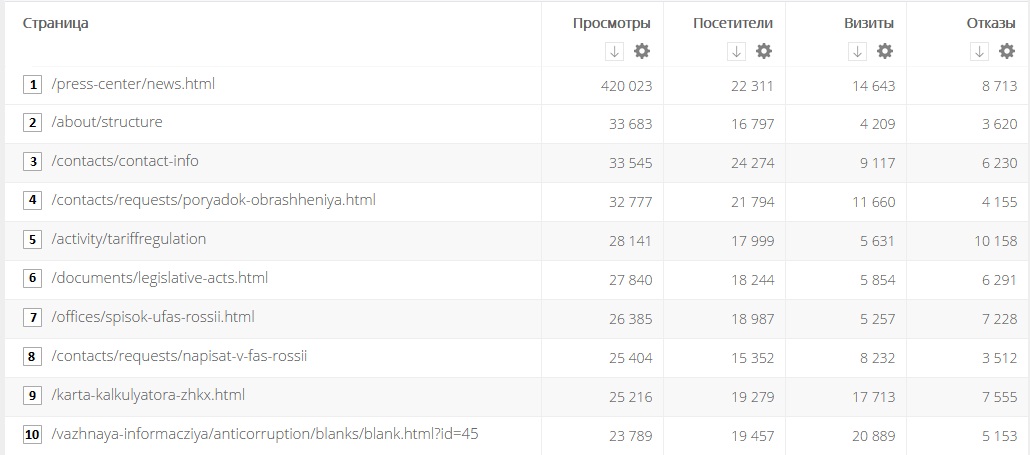 Новости ФАС России;Структура ФАС России;Контактная информация;Порядок обращения в ФАС России;Подраздел «тарифное регулирование» раздела «Направления деятельности»;Нормативно-правовые акты ФАС России;Список территориальных органов ФАС России.«Написать в ФАС России»;Карта калькулятора ЖКХ; Отчеты о доходах, расходах, имуществе;Данные по посещаемости «Базы решений» сайта ФАС России solutions.fas.gov.ru за третий квартал 2017 года (данные представлены сервисом Спутник.Аналитика)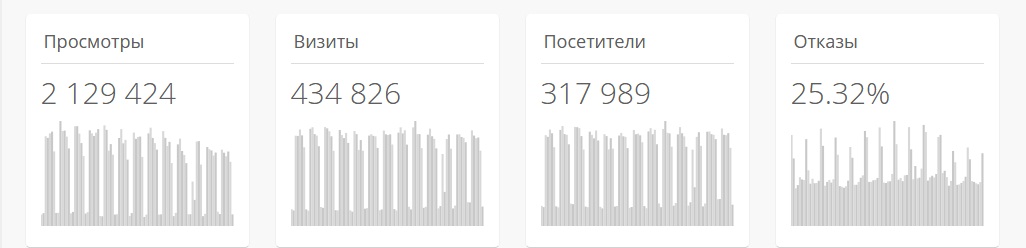 №Наименование мероприятияКоличество июльКоличествоавгустКоличествосентябрьКоличествоквартал1Посещаемость сайта ФАС России (уникальных посетителей)168 243173 280162 618504 1412Посещаемость сайта ФАС России (количество посещений)314 590324 497293 551932 638